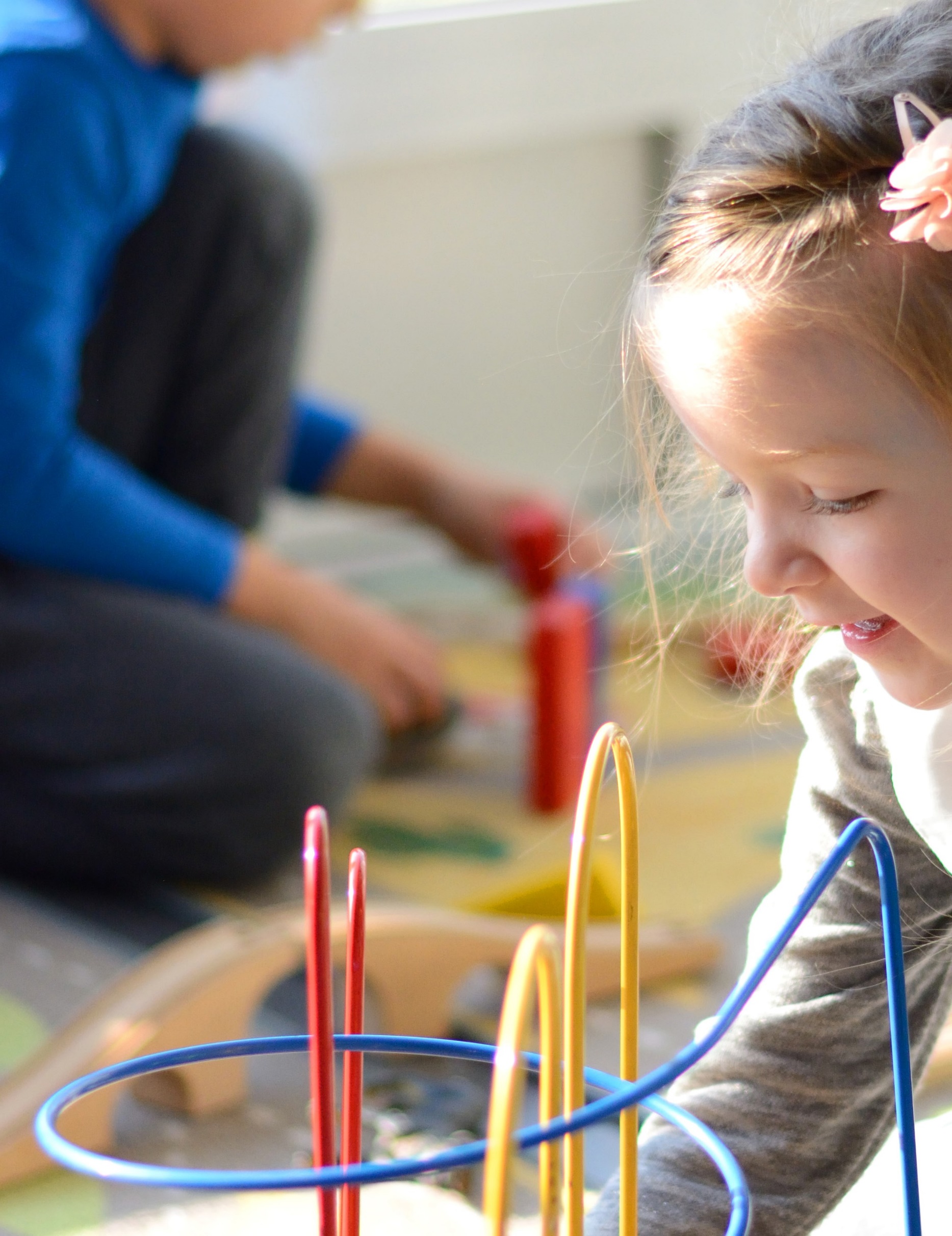 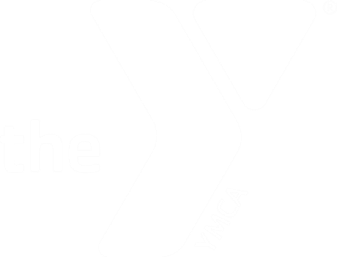 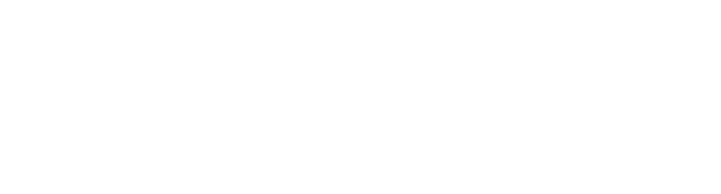 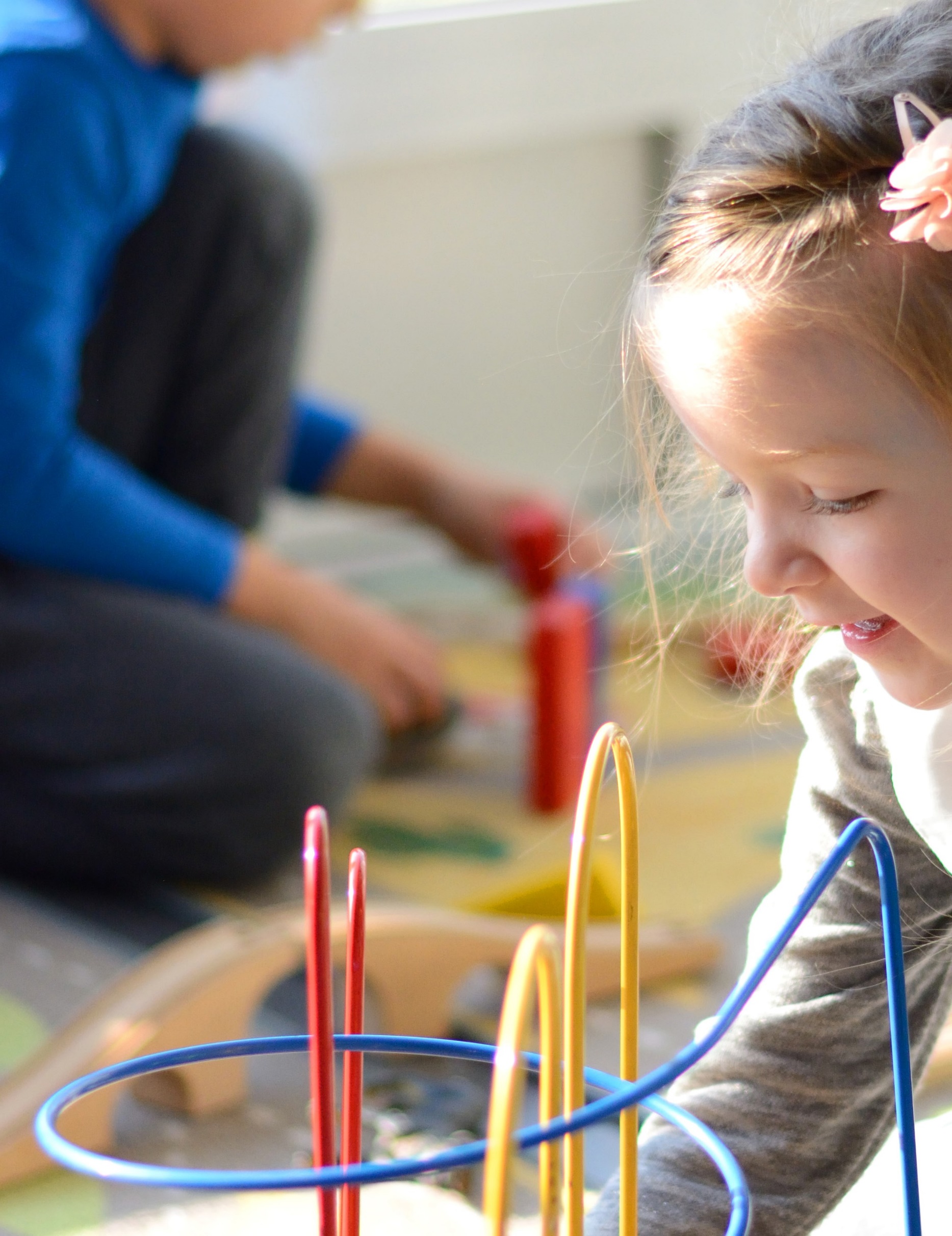 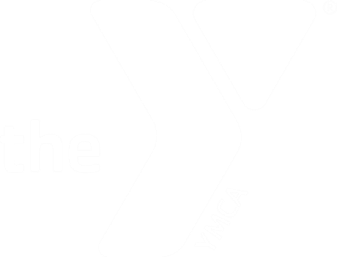 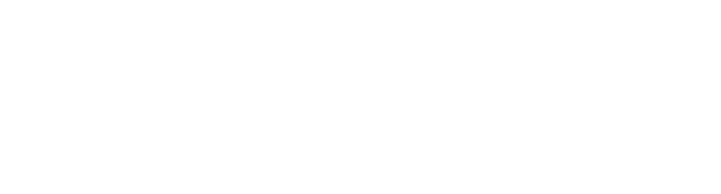 BECAUSE KIDS WILL HAVE FUN AND BE SAFEChild Watch Parent HandbookVALPARAISO FAMILY YMCAWE CARE ABOUT THE LITTLE	THINGSChild Watch Program VALPARAISO FAMILY YMCAWelcome!The YMCA is unique! Our staff strives to provide children with safe, fun- filled opportunities to develop physically, mentally, socially and spiritually. Emphasis is placed on character development and Christian values.Important life skills such as making new friends, gaining self-confidence, learning good sportsmanship and respecting others are encouraged through all activities. The Child Watch program is a service provided free of charge to our Valparaiso Family YMCA members with a family or single parent membership while they workout or participate in other programs for brief periods of time. Staff will strive to provide a safe and secure environment for children to engage in creative play and simple activities.YMCA Mission: To put the Christian principals of caring, honesty, respect, and responsibility into practice through inclusive programs that build healthy spirit, mind, and body.ABOUT OUR STAFFOur Child Watch staff are certified in First Aid and CPR. Prior to their employment the staff have tested negative for TB, passed a background check, and a drug test. Our Child Watch staff meets regularly to discuss ways to serve your families and build healthy relationships. We strive to provide a supervised, safe, enriching environment through non-structured, age-appropriate play activities in an atmosphere of fun and enjoyment.CHILD WATCH HOURSMonday- Friday 8-8 (drop off ends at 7)Saturday 8-12 	**Weekend drop-off for pass users only	    while in the buildingYouth WellnessMonday-Friday 4-7:30Saturday 9-12**Valpo schools closed days     9-12pm in addition, not including Snow Days. **CHILD WATCH AGES WE SERVECare is provided for children ages 6 weeks up to 9 years old. The YMCA of Valparaiso reserves the right to limit the number of Infants in our care at one time for safety reasons. Children are placed in age appropriate areas:Big Kid Area:	3 years to 9 years old Toddler Area:	12 months and walkingsteadily – 2 years Infant Area:	6 weeks to 12 monthsWARNING: Your Child Watch privileges may be revoked in the event any of the rules stated in this handbook are violated. Privileges can be reinstated after meeting with the Child Care Director.           FINGERTIP REMINDERSA picture ID may be requested at drop offand pick upAll parents must fill out an Emergency Information Card. These cards give relevant information concerning your child to the staff. (Ex. Allergies, phone numbers of individuals allowed to pick up your child,etc.)2 free hours per daytime limitAges 6 weeks – 9 yearsPicture ID is required for drop off and pick upParents may not leave the building unless participating in an outdoor Y program or running outsideLabel everythingChildren in diapers must be clean, dry and recently fed when you drop offLeave an extra diaper (disposable)Children must wear shoes in the ChildWatchPlease refrain from bringing toys from homePlease return on time No electronic devices allowed in Child WatchChild Watch is available for 2 hours per day, per Valparaiso Family YMCA member family.After the 2-hour time limit, and grace period has expired, a $10 late fee is charged, and regular drop-off rates will go into effect.PARENT’S LOCATIONParents must remain on YMCA property while their children are in Child Watch. If you are enrolled in an outdoor YMCA class or running outside, parents must list “outdoor class” on the sign in book and a cell phone is required for parents while participating in this class. The cell phone needs to be in working condition and number will be verified by staff. A drop-off service is available to YMCA members on specific days and times for a nominal fee. Contact Child Watch for availability and reservations. This service is provided so parents can run errands, etc. outside the Y facility.ITEMS FROM HOMESnacks MAY NOT be brought from home during your free 2-hour limit. Blankets and pacifiers are permitted but MUST be labeled. The YMCA is not responsible for lost or stolen items. Please leave all toys, games, electronic games, iPads, expensive clothes or unnecessary items at home.TIME LIMIT AND FEES                                     Children can play and socialize in the Child Watch area a maximum of two hours per day. This service is free for YMCA members only (non-members will not be accepted.)PARENTS ARE RESPONSIBLE FOR PICKING UPTHEIR CHILDREN ON TIME. When a parent exceeds the two-hour daily time limit in Child Watch, a $10 late fee will be assessed and drop off rates will go into effect until the child is checked out. A 30-day suspension of Child Watch privileges will result the third time a parent is late in a one-month period.ReservationsEveryone Must make a reservation for your children to use Childwatch. Reservations must be made for the 2 hour exercise time and the 2 hour paid drop off time. These 2 hours cannot be combined to use a total of 4 hours. There is a 2 hour limit per day. If you do not make a reservation you will be turned away. You may call 219-462-4185 Ext. 240 for us to make a reservation for you OR you may make a reservation yourself online.  How to online: Visit  www.valpoymca.orgOn the Home page, please click “My Account” to log-in On “My Account” page, please log-in to your account. If you do not yet have an online account, you can also create one via this page. Once you are logged into your account, you will see your membership home page. This page displays your membership unit and all members associated with your unit.On your Membership Account home page, please click “My Account” and select “Schedule a Visit” in the drop-down menu on the right-hand side.You will then select which area your child belongs in   by age or if the reservation is for paid drop off then you will select Childwatch Drop Off Care $$. After you have selected an area for each child, you   can then choose a date and time and select “Book Appointment”.           A few key items to keep in mind:You can only book up to 5 total visits at any one    time (for each child)You can check in up to 10 minutes prior to your reservationIf you do not arrive within 15 minutes of your reservation time, the spot will be lostYou may cancel your reservation at any time by     going through the same steps above for making a reservation. Once you get to the page of selecting    the time and date you will see “Cancel this visit       time and book a new one”. This will cancel your   current reservation and make it available for you        to make a new time but is not required.If you are a Nationwide Member, there is not a        way for you to make a reservation in our system.        If we have available spots to take your children,        we will do so. But if there are no available spots         at the time, you will be turned away.  	       PARENT DROP OFF/PICK UP                           Parents will walk into the main lobby area of the Child Watch Room. Parents are welcome to hug and talk with their children in this area. You will stop at the gate. The staff monitoring the gate will greet each family as they arrive at the gate. Parents will then wait for staff to open the gate for their child to enter. Parents stay in the lobby area.The other staff will greet the child and help transition them to the appropriate area in the room. The staff in the appropriate area will assist in engaging your child and transitioning them into an activity.The gate staff will monitor and facilitate the scanning of each YMCA member’s card and the handwritten Sign-In Book.Parents must scan their card into the computer system as well as sign their child into our care before leaving the main lobby area.The parent must write down in the Sign- In Book their full name and where they will be in the Y each day.The gate staff are responsible for verifying that the information is complete. This will be the same procedure at pick up for parents and gate staff.CHECK-IN SPECIFICSParents must scan their membership card at Check In. Providing complete information is required and parents will sign children in at the check in counter with the following: child’s full name, age, parent’s full name, location in the YMCA, and allergies/ special Instructions.Children entering the Child Watch area must be freshly diapered or have just used the restroom. Children who are in diapers must have the appropriate diaper changing items (diapers and wipes). All items must be labeled,including diaper bags. Child Watch              does not provide any supplies for            infants or toddlers.CHECK-OUT SPECIFICSThe same adult that checked-in a child must be the adult that checks-out the child. In the event someone else will be picking up your child they MUST be on your child’s emergency card and show photo ID. This includes parents. Only an adult 18 years and older may drop off and pick up a child from the Child Watch program. No child will leave Child Watch with someone who is NOT on the emergency card.Parents must take all of their child’s belongings with them at check-out. Due to the amount of people served daily and our storage capacity, we will not store diapers/bags/clothes/etc.SPECIAL INSTRUCTIONSStaff will do their best to accommodate feedings and other special instructions. However, due to the nature of Child Watch, it is not always feasible to accommodate specific requests. Should your child have allergies or special needs, it is imperative that the staff be informed of this upon each visit to Child Watch.BEHAVIOR MANAGEMENT PROCEDURESThe Child Watch behavior management policy will be followed at all times. When a Child Watch attendant comes to get a parent concerning a child, the response needs to be immediate. Parents will be asked to remove their child from Child Watch while consoling them when the child has been crying for 10 minutes uncontrollably and a Child Watch attendant has made every effort to console the child or when a serious behavior issue has occurred.For the safety of all of the children in Child Watch, all parents will be asked to say goodbye to their child at the Child Watch gate. The Child Watch staff will work with the parents at the access gate to help console the child and make them feel safe and secure.PHILOSOPHYThe YMCA strives to maintain a positive approach to managing children’s behavior at all times. “Discipline” is the process of teaching self-control and the ability to live within limitations and agreed upon guidelines. The staff and children in the Child Watch establish expected behavior guidelines.COMMUNICATION REPORTSWhen the child is not successful in correcting the behavior, or the behavior is of a serious nature, a behavior communication report will be written. This report will be discussed with the child and parent and requires a parent signature. If a child receives three reports in a one-month period, a parent conference is required.REMOVAL FROM THE PROGRAMIf the above process has not resulted in corrected behavior, the child may be removed from the program.BEHAVIOR RELATED ISSUESNo staff member will ever strike, swear at, abuse, or threaten with physical intimidation either a child or parent.No staff member will allow a child to be struck, sworn at, abused or physically intimidated by anyone else in the program without addressing the issue.No child will be allowed to continue in the program that becomes a safety hazard to him / herself or others.No staff member will ever solicit or accept gratuities in consideration for any treatment of a child.When a child has a serious discipline problem, on any one occasion, the parent may be asked by staff to pick up the child. Biting another child or injuring another child or staff member are examples of serious discipline problems.Should it be decided by YMCA staff that a child poses a serious discipline problem; the child will be suspended from the program for a period of 30 days. Upon return to the Child Watch program, the child’s behavior will be reassessed. Depending on the seriousness of the behavior the child may be removed from the program entirely.CHILD WATCH HEALTH REGULATIONSYour child’s health and safety are of importanceto the Child Watch staff. Please advise the staff at time of check-in of any special health problems or concerns that we should be aware of (asthma, allergies, etc.) Please also be sure your emergency card is complete with current information on each child.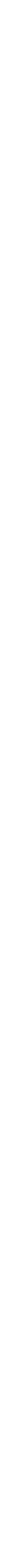 In consideration of other children and the staff, children who exhibit any of the following symptoms will not be allowed in Child Watch or be asked to leave.Fever of 100.5 degrees FahrenheitVomiting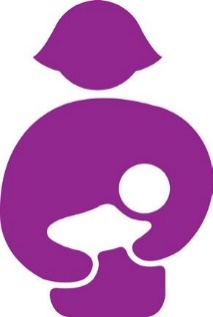 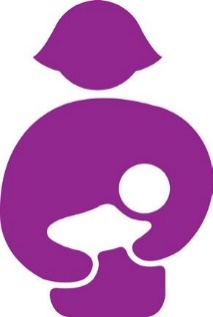 Diarrhea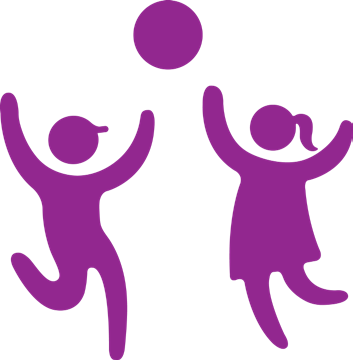 Green nasal dischargeEye discharge or pink eyeHead liceDiagnosis of an Illness the Child Watch guidelines stipulate as contagious.Children may NOT return to the program until they have been fever/symptom free for 24 hours, with Child Watch Coordinator approval.If medication has been prescribed, a full 24 hours of treatment must be completed before returning, depending on the diagnosis. No medication of any kind will be administered by Child Watch staff. Please notify Child Watch staff as soon as possible if your child contracts any communicable disease and when it appeared. Suspected exposure toany communicable disease in Child Watch will be posted notifying parents of disease and dates of exposure. This is for the health of all children who use Child Watch. Thank you for your cooperation.ACTIVITIESBuilding Character in young people to help them form positive values has always been the focus of the YMCA Mission. Through YMCA programs, we strive to develop the following character traits in our youth.CARING: the importance of putting others before yourself; of building more responsive communitiesHONESTY: the importance of integrity; of telling the truth and keeping promises to yourself and toothersRESPECT: the importance of treating others as you would want them to treat you; of acknowledging and accepting others regardless of differenceRESPONSIBILITY: the importance of doing what you should; of accepting accountability, pursing excellence and following through on personal commitmentsDRESSAll children must be appropriately dressed (shirt, pants, socks, and shoes). Children that are not walking need to have on socks.If you have any questions, comments, or suggestions, please feel free to contact our Child Watch Coordinator at 219-462-4185 x240CHILD WATCH DROP OFF REGISTRATION GUIDELINESThe registration guidelines are as follows:Regular drop off is available Monday-Friday 8am-7pm. This service allows parents to leave their child at the YMCA Child Watch for a variety of reasons. A 2-hour maximum time limit applies per day.Drop off services are only available on Saturday to those using a pass at the Y (Ex:  guest pass, day pass, buddy pass).A drop off agreement must be completed in full and signed by the parent.A bill will be given to you in Child Watch upon pick up of your child. Payments are to be made at the front desk the same day services are rendered. If payment is not made at that time, you will be unable to utilize drop off until your balance is paid in full.Snacks and lunches are for Drop Off children only. Please be sure that all foods are nut free.Please pack items for your child based on the length of their stay. Example: diapers, wipes,  food/snacks. Please label all items with your child’s name.  Child Watch does not provide any supplies for children on drop off.  A late fee of $10 will be assessed and Drop Off rates will continue for any parent picking up their child(ren) after the 2-hour maximum time limit has expired or after 7pm.If you have any additional questions or comments, please feel free to ask a child-watch staff member.CHILD WATCH DROP OFF RATESAll Drop Off will be billed in 30-minute increments by rounding up to the nearest ½ hour.Regular Drop Off fees: $6 an hour per child.VALPARAISO FAMILY YMCA1201 Cumberland Crossing DriveValparaiso, IN 46383219-462-4185Stay connected on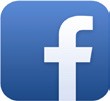 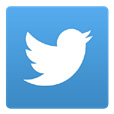 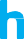 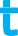 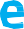 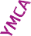 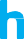 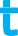 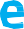 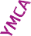 Y STAFF PARENTS INFORMATION SHEET – CHILD WATCH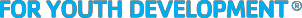 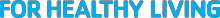 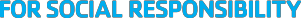 We are pleased to have your child in our Child Watch area while you work your shift at the Y. Please carefully review the information below to ensure a clear understanding of Child Watch procedures. We ask that you meet with the Child Watch Coordinator prior to leaving your child for your first shift to review the following procedures. Thank you!!Child Watch hours are Mon-Fri 8am-8pm and Saturday 8am-12pm. We are unable to open early or stay open late to accommodate care for your child during shifts or trainings.It is important that staff discuss scheduling changes with the Child Watch Coordinator at least 24 hours prior to leaving your child in Child Watch, when possible. This will help us determine adequate staffing.We want staff to know that Child Watch is a safe and fun environment and we are concerned with the wellbeing of your child(ren); however, Child Watch is not a standard, enriching, childcare setting. Typically, children less than 3 years of age are not content in Child Watch for long periods of time.Children with a fever of 100 degrees or higher are not allowed in Child Watch; children must be fever- free and symptom free for 24-hours prior to being left in Child Watch.    Beginning 1/06/2020, full-time staff will have the opportunity to place their child(ren) in Child Watch two (2) full days per week, provided that they are given a break from Child Watch a minimum of one (1) hour after four (4) hours. Full-time staff will be given the opportunity to utilize Child Watch a total of 28 hours/week per child, inclusive of work, drop off and exercise time.Beginning 1/06/2020, part-time staff will have the opportunity to place their child(ren) in Child Watch a total of 24 hours per child (ideally six (6) half-days), inclusive of work, drop off and exercise time. Part-time children may be left up to 6 consecutive hours, 4 days per week. Part-time staff who wish to utilize Child Watch as a member service after their work hours should abide by the one-hour break guidelines after 4 consecutive hours.It is recommended that infants (up to one year of age) only be left in Child Watch up to three (3) consecutive hours, per day. However, the time can be extended to four (4) hours with approval of the Director of Childcare, as tolerated by the infant.If your child is struggling with the length of time, they are in Child Watch, the Y will request that we put a plan in place to better meet the needs of your child. (Ex: a shorter period of time in Child Watch; bringing your child at a different time of day or during a different shift; enrollment in enrichment programs; etc.)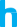 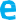 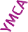 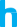 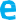 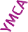 For the safety of all children in Child Watch, we only allow trained Child Watch staff beyond the access gate in Child Watch. We recognize that you are Y staff but ask that you respectfully wait your turn when dropping off or picking up your child from Child Watch. We will allow staff parents beyond the access gate when a mother needs to nurse, or if there is another immediate need. We do not allow children 10 years old and up into the Child Watch Room. The Wii Room is available for children 5 and up. It is open Monday-Friday 4-7:30PM and Saturdays 9AM -12PM. We require all staff children to go into the Wii Room when possible. If your child is unhappy in Child Watch, you will be expected to leave your workstation to assist your child, unless alternate instructions are provided at drop off.Please prepare a bag (labeled with a name) to leave with your child that will meet all their possible needs. Please include diapers, wipes, extra clothes, plenty of food/snack choices, eating utensils, etc. We DO NOT have extra wipes or diapers available in Child Watch nor can we store supplies/bags for those who are here on a daily basis. All supplies must be labeled to ensure proper usage.To provide consistent care for your child, you will be asked to fill out a Child Instruction Sheet every time you drop-off your child in Child Watch. List any instructions regarding care for your child, and we will record your child’s activity while they are in Child Watch. The Instruction Sheet will be returned to you when you pick up your child.Please leave your toys at home. We have plenty of toys for your child to play with. Toys from home can get lost, broken and cause unnecessary conflicts. If your child needs something from home for comfort, we will accept that on a case by case basis.We strive to be a peanut & nut free room. We ask that parents do not send food/snacks that contain peanut butter however we cannot guarantee that a child will not bring a peanut food into the room.The Y has additional programs available, such as Tiny tots and pre-school that may be an excellent fit for staff children. You can obtain more information about these programs from the Child Care office.Thank you for your cooperation in creating an outstanding Child Watch experience for your child!!   I have read the Child Watch information for Y staff parents and agree to these terms. Y Staff Signature ________________________________________________	Date ___________________